ФЕДЕРАЛЬНАЯ СЛУЖБА ПО ФИНАНСОВОМУ МОНИТОРИНГУ Типология № 12-Т. Обналичивание при продаже транспортных средствСектор: кредитные организацииООО «А» осуществляло снятие со своего расчетного счета наличных денежных средств для расчетов с физическими лицами по договорам купли-продажи автотранспортных средств.ООО «А» (агент) в соответствии с заключенными с контрагентами - юридическими лицами (принципалы) агентскими договорами осуществлял поиск продавцов автомобилей от своего имени, но за счет принципала. С продавцами автомобилей - физическими лицами на основании договоров купли-продажи транспортных средств агент рассчитывался наличными денежными средствами. При этом выявлены факты повторных продаж одних и тех же автомобилей как одним и тем же физическим лицом, так и разными физическими лицами. 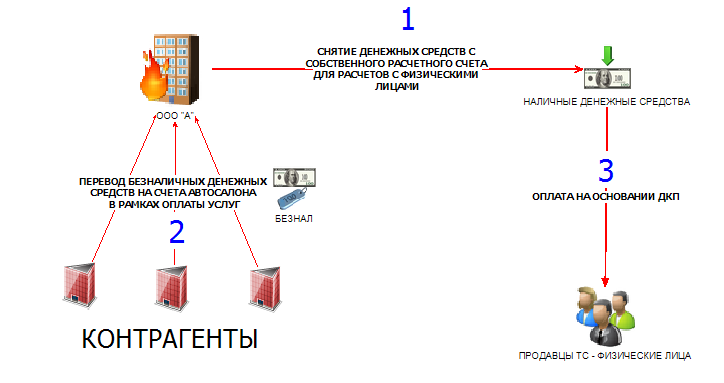 